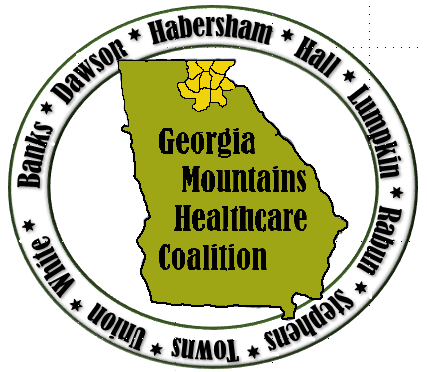 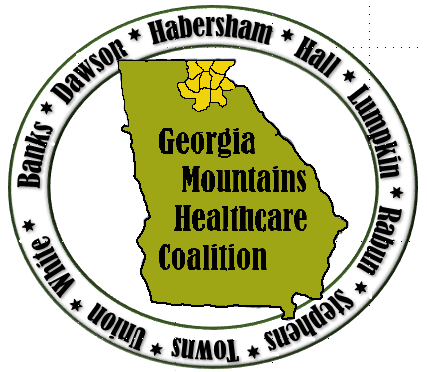 Participants:   Please see list of participants posted to GHA 911.org and www.garegionb.org, and emailed to Reg B with meeting minutes Opening Coalition Info/Updates:Matthew Crumpton, NGHS, Emergency Preparedness Manager Matthew gave updates on NGHS COVID19 numbers There is still some wait in ED for admission to inpatientExercise UpdatesActive Shooter ttx tentatively scheduled March, mid planning meeting follows this WebExBurn TTX exercise tentatively in the Spring, plan annex and exercise required for grant year, may be combined with Active Threat aboveTraining UpdatesTactical Emergency Casualty Care Course (TECC) is May 3-5 in Hall CountyTrauma Life Support is March 2022, this course is fullTrauma Nurse Casualty Care Course is completedMatthew continues to teach Incident Command as requestedWatch for emails and check the TRS (Training Registration System) for other trainings offered statewideOther updatesHazard Vulnerability Analysis has been updated for 2021-2022 and posted to Region B Website and GHA911All response plans have been updated and accepted. They are posted on GHA911.Frances Franks, NGHSRegion B Clinical AdvisorBurn Plan is due this budget yearWe are awaiting more guidanceThank you to those volunteering to be on Work Group for Burn Surge AnnexFrances FranksPam KneppKeith SmithMallory DannerMark SavageDonna Sue CampbellSandy Bozarth, NGHS Infection ControlRegion B Infection Control and Prevention Education ExpertProject First Line Goal is to increase in the preparedness of Frontline Workers and to increase the Number of Infection Control PractitionersFor more information and links to available on line training, please see  https://www.cdc.gov/infectioncontrol/projectfirstline/index.html“Bug Bites” Infection Prevention and Control newsletter sent out to all members monthlyAnnual IPC (Infection Prevention and Control) Education Conference is March 18, 2022Here is more info including registration link  www.nghs.com/ipc-symposiumBudget 2021-2022 updatesEMAG conference email sent out recently, please let us now if you want to attend on Coalition sponsored slot  Budget allows 25 slots Community Partner UpdatesKelly Nadeau, Hospital Preparedness Program Director, Georgia Department of Public HealthThere are WebEOC updates, please follow new guidanceFrank Daniell, HPP Training and Exercise Manager, Georgia Department of Public Health frank.daniell@dph.ga.gov404-617-1373Skilled Nursing Facilities will be phased in to data reporting requirements on the EEI board in WebEOC Ventilators loaned to Hospitals from the Strategic National Stockpile need maintenance and shouldn’t be used.Facilities have been notified to send these back for maintenanceTraining Registration System (TRS) will soon have a virtual learning platformPediatric DCON class is being developed with Kris Mattson, CHOALakeiva Williams, Volunteer Coordinator, GDPHLaKieva.Williams@dph.ga.gov404-736-8163  Serv.ga (www.servga.gov) is available if organizations want to use it for volunteer managementNew staff member introduced:Blanca Lewis, Medical Reserve Corp Coordinatorblanca.lewis1@dph.ga.gov 470-542-8037Alexandra Benoit, Vulnerable Populations Coordinator- DPHAlexandra.benoit@dph.ga.gov 678-710-5742Survey sent out to LTC facilities regarding access to Monoclonal TherapiesGDPH will match facilities up with local pharmacy as needed if they want to provide the treatmentsHHS is still distributing BinaxNOW test kits directly to LTCF’s. contact the HHS Binax Team at Binax.Team@hhs.govInclude your CLIA Certificate in the email when requesting kits Introduced new staff member:Chuandelai Harris, Emergency Preparedness CoordinatorGeorgia Health Care Association
charris@ghca.info
678-386-3739Kerry Smith, New Horizons LTCThe 2022 GHCA Winter Convention and Expo is at the Hotel at Avalon next weekSign up information is on the GHCA website https://web.cvent.com/event/745572d8-3265-4871-bdb9-5a176e90d7cc/summary Donna Sue Campbell, District 2 Public Health 9 COVID19 testing site open in District 2 Public Health Registration and information is on District 2 PH website http://phdistrict2.orgCOVID vaccine and other vaccines available at all County Health DepartmentsBinax rapid testing kits available for LTC, EMS, Detention CentersAdrienne Feinberg, Georgia Hospital AssociationMutual Aid Task Force meeting in March 18 is cancelledNext one scheduled June 17Mallory Garrett, Georgia Hospital Associationmgarrett@gha.org770-249-4532Training for GHA911 and Everbridge is on Tuesdays, please see GHA911 website under “calendar of events” for dates and registration linksCassandra Hunter, Viewpoint Health      (470) 462-8753 cell
Cassandra.Hunter@VPHealth.orgView Point Health provides Wraparound Services for individuals between the ages of 5 -21 years old who has a Mental Health diagnosis.  We accept referrals throughout the state of Georgia.   View Point Health Autism Crisis Stabilization Unit serves adolescents with Autism Spectrum Disorder between the ages of 10 - 14 years old.  The crisis stabilization unit accepts referrals throughout the state of Georgia. 
Located in Conyers, GA.
For additional information, please call: (678) 209-2560Scott Masters, NGHSThere are several extra UV lighting systems for EMS decontamination that are availableIf you would like one, please contact Matthew Crumpton or Scott MastersLanier Swafford, Office of EMSEMS renewals are being acceptedNext Regional EMS meeting is March 17 at 5:00ClosingMatthew Crumpton, NGHSEMAG conference is April 13-15 in Savannah, please let us know if you are interested, Donna Sue will send out the email with information again todayActive Threat/Burn Tabletop exercise before the end of May is in planning process  Annual IPC (Infection Prevention and Control) Education Conference is March 18, 2022Here is more info including registration link  www.nghs.com/ipc-symposiumUGA Long Term Care Infectious Disease Foundations Course May 18 Lanier Technical College, Ramsey Conference CenterTo register:   https://ugeorgia.ca1.qualtrics.com/jfe/form/SV_4TunOY1HORuSfSCNext meetings/WebEx:May 25August 17November 16